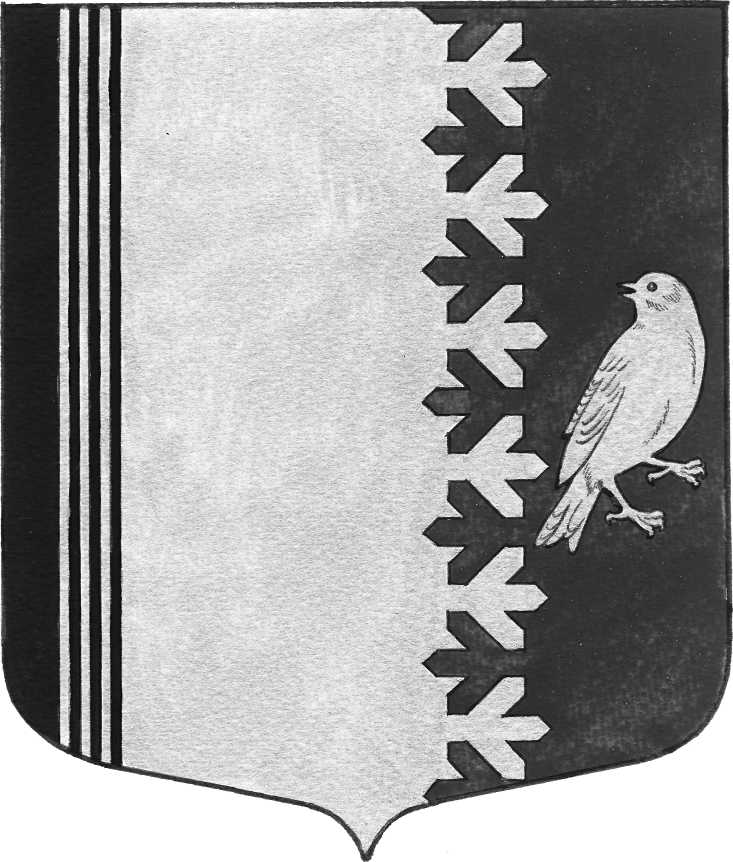   АДМИНИСТРАЦИЯ   МУНИЦИПАЛЬНОГО  ОБРАЗОВАНИЯШУМСКОЕ  СЕЛЬСКОЕ ПОСЕЛЕНИЕКИРОВСКОГО МУНИЦИПАЛЬНОГО  РАЙОНАЛЕНИНГРАДСКОЙ  ОБЛАСТИП О С Т А Н О В Л Е Н И  Еот  17 января 2019 года  № 14О внесении изменений в постановление администрации МО Шумское сельское поселение № 208 от 31.10.2017 «О представлении гражданами, претендующими на замещение должностей муниципальной службы МО Шумское сельское поселение  Кировского муниципального района Ленинградской области, и муниципальнымислужащими МО Шумское сельское поселениеКировского муниципального района Ленинградской области сведений о доходах, об имуществе и обязательствах имущественного характера»В связи с принятием Указа Президента Российской Федерации от 29 июня 2018 года № 378 «О Национальном плане противодействия коррупции на 2018-2020 годы», руководствуясь Федеральным законом от 02 марта 2007 года № 25-ФЗ «О муниципальной службе в Российской Федерации» и постановлением Губернатора Ленинградской области от 25 сентября 2009 года № 100-пг (с изменениями, внесенными постановлением Губернатора Ленинградской области от 24 сентября  2018 года № 60-пг) «О представлении гражданами, претендующими на замещение должностей государственной гражданской службы Ленинградской области, и государственными гражданскими служащими Ленинградской области сведений о доходах, об имуществе и обязательствах имущественного характера», администрация МО Шумское сельское поселение Кировского муниципального района Ленинградской области постановляет:1. Внести в Положение о представлении гражданами, претендующими на замещение должностей муниципальной службы МО Шумское сельское поселение Кировского муниципального района Ленинградской области, и муниципальными служащими МО Шумское сельское поселение  Кировского муниципального района Ленинградской области сведений о доходах, об имуществе и обязательствах имущественного характера, утвержденное постановлением администрации МО Шумское сельское поселение Кировского муниципального района Ленинградской области от 31 октября 2017 года № 208 «О представлении гражданами, претендующими на замещение должностей муниципальной службы МО Шумское сельское поселение  Кировского муниципального района Ленинградской области, и муниципальными служащими МО Шумское сельское поселение Кировского муниципального района Ленинградской области сведений о доходах,  об имуществе и обязательствах имущественного характера» изменение, дополнив абзац первый пункта 3 после слов «форме справки» словами            заполненной с использованием специального программного обеспечения «Справки БК», размещенного на официальном сайте Президента Российской Федерации или на официальном сайте государственной информационной системы в области государственной службы в информационно-телекоммуникационной сети «Интернет».».2. Установить, что настоящее постановление вступает в силу со дня подписания.Глава администрации                                                                      В.Л.Ульянов Разослано: дело, прокуратура КМР. 